Миграционный пункт информирует о сокращении срока оформления внутреннего российского паспорта Миграционный пункт ОМВД России по Усть-Катавскому городскому округу  информирует жителей и гостей города, о том, что с 1 июля 2022 года в соответствии с постановлением Правительства Российской Федерации от 15 июля 2021 года №1205 граждане Российской Федерации могут оформить внутренний паспорт за 5 рабочих дней в независимости от места и формата подачи заявления.  Ранее срок оформления паспорта при обращении по месту жительства составлял до 10 дней, в случае замены не по месту жительства – до 30 дней.Заявление о выдаче, замене паспорта можно подать в миграционный пункт или многофункциональный центр предоставления государственных и муниципальных услуг (функций).Приоритетным остается подача документов на получение или замену паспорта через Единый портал государственных и муниципальных услуг со скидкой при уплате государственной пошлины в 30% и одним посещением миграционного подразделения.  Информация о порядке и способах подачи заявлений на выдачу (замену) паспортов, а также перечень необходимых документов размещены на сайте ГУ МВД России по Челябинской области в разделе «Государственные услуги». За всей необходимой информацией обращайтесь в Миграционный пункт ОМВД России по Усть-Катавскому городскому округу по телефону: 8 (35167) 3-13-88 или по адресу г.Усть-Катав, МКР-2, д.12.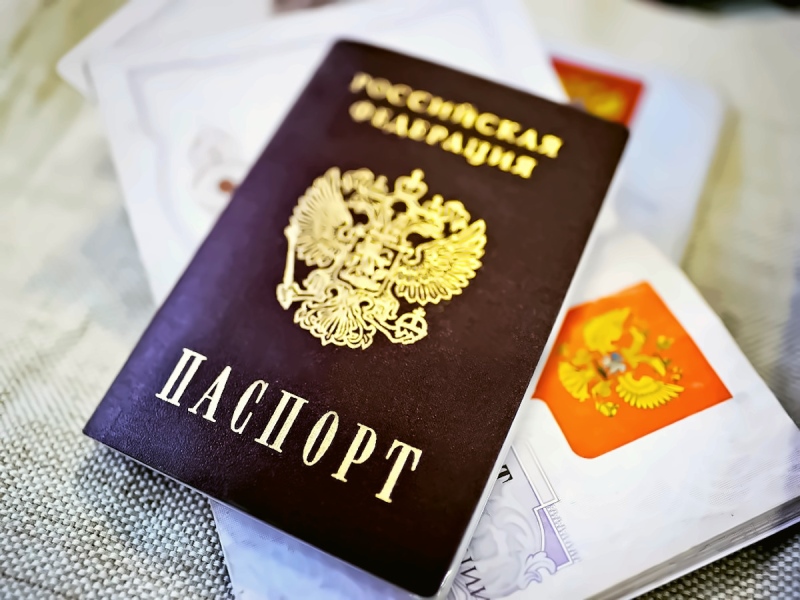 